План-конспект урока по химии. Тема: «Положение азота и фосфора в периодической системе химических элементов, строение их атомов. Азот: свойства и применение». 9 класс.Учитель химии ГБОУ СОШ № 514 Резцова Т.Н.Цели и задачи урока:Образовательные:Сформировать у учащихся знания:     о строении молекул азота и фосфора;     о физических и химических свойствах азота в связи со строением молекулы;     об условиях протекания химических реакций с участием азота;   Развивающие:Продолжить работу над формированием у учащихся:     - умения давать сравнительную характеристику подгруппы, на основании положения её в ПСХЭ, делать выводы об изменении окислительных свойств по подгруппе;     - навыков частично – поисковой деятельности;    -  умение находить взаимосвязь строения молекулы азота и физических и химических свойств простого вещества;     - умения рассматривать химические свойства с точки зрения ОВР;     - умения работать в должном темпе;     - умения пользоваться справочными материалами.Воспитательные:      формировать умение вести диалог, дискутировать, выслушивать друг друга.Тип урока: изучение нового материала.Вид урока: объяснительно-иллюстративный, с элементами самостоятельной работы по нахождению правильных ответов на предложенные вопросы и задания.Методы и методические приемы: словесно-наглядные. Самостоятельная работа   по нахождению правильных ответов, обсуждение выбранного ответа, обсуждение химических свойств с последующим написанием уравнений реакций, обсуждение результатов работы.Дидактическое обеспечение и оборудование. Карточки с заданиями, компьютер, учебник: «Химия. Неорганическая химия». 9 класс. Ф.Г. Фельдман, Г.Е. Рудзитис.Ход урока.Организационный этап. Приветствие учащихся, проверка готовности к уроку, отметка отсутствующих.Закрепление знаний по теме: «Электролитическая диссоциация». Работа по карточкам (7-10 мин)Карточка 1.1.Напишите в ионной форме уравнения реакций, представленных следующими схемами: K2CO3 + Ca (NO3)2 → KNO3 + CaCO3;NaOH + FeCl3 → NaCl + Fe (OH) 3.2.Укажите, какой элемент является окислителем и какой восстановителем в реакции:Zn + HCl = ZnCl2 + H2↑Карточка 2.1.Напишите в ионной форме уравнения реакций, представленных следующими схемами:Ba (NO3)2 + H2SO4 → BaSO4 + HNO3; NaOH + HCl = NaCl + H2O.2.Укажите, какой элемент является окислителем и какой восстановителем в реакции:Al + HCl → AlCl3 + H2↑Изучение нового материала.    	Пять знаменитых химиков XVIII в. дали некоему неметаллу, который в виде простого вещества представляет собой газ и состоит из двухатомных молекул, пять разных имен.  В 1772 году шотландский химик, ботаник и врач Даниел Резерфорд назвал его «ядовитым воздухом. В 1772 году английский химик Джозеф Пристли - «дефлогестированным воздухом». В 1773 году шведский химик-аптекарь Карл Шееле - «испорченным воздухом». В 1774 году английский химик Генри Кавендиш - «удушливым воздухом». В 1776 году французский химик Антуан Лавуазье - «безжизненным воздухом».Вопрос: Каково сейчас название этого неметалла? (Азот)Сообщение темы: «Положение азота и фосфора в периодической системе химических элементов, строение их атомов. Азот: свойства и применение.»План:1.Общая характеристика элементов п/гр азота.Вопрос: охарактеризуйте положение п/гр азота в периодической системе, назовите элементы.Ответ: подгруппа азота составляет V группу главной подгруппы. Она состоит из: N; P; As; Sb; Bi.Вопрос: каково строение атомов этих элементов? На основании строении атомов сделайте вывод об изменении окислительных свойств элементов по п/гр.Ответ: все атомы элементов данной V-A/гр. имеют 5ē на последнем энергетическом уровне. Для завершения энергетического уровня они будут принимать 3ē и проявлять окислительные свойства (уменьшаются сверху вниз).На доске и в тетради рисуются схемы строения атомов:+7N 2)5)                             +15P 2)8)5)1s22s22p3                            1s22s22p63s23p3Атомы этих элементов могут присоединять недостающие три электрона, приобретая устойчивое состояние, но такое же состояние они приобретают и при отдаче пяти электронов. Поэтому для элементов п/гр. азота характерны различные степени окисления.Опросить 2-х учащихся.Вопрос: какие степени окисления будут проявлять данные элементы, и в каком случае?Ответ: элементы п/гр азота могут проявлять положительные и отрицательные степени окисленияВозможные промежуточные с.о.Например, у азота: (Работа возле доски)Вопрос: каков состав высших оксидов и водородных соединений элементов п/гр азота; тип химической связи в них.Ответ: высший оксид Э2О5 – кислотный характер – ковалентная полярная связь; водородное соединение ЭН3 – ковалентная полярная связь.2.Азот: строение молекулы, нахождение в природе.Рассмотрим строение молекулы азота. Молекула азота состоит из двух атомов. Химическая формула N2. структурная формула 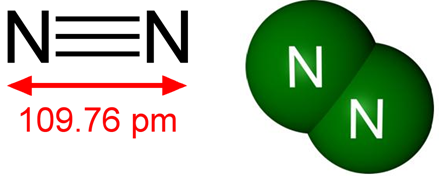 электронная формула 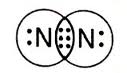 Согласно учению об образовании ковалентной химической связи путем перекрывания электронных облаков, в молекуле азота образуются одна сигма-связь и две пи-связи (рис.10 в учебнике).Знаменитый ученый Лавуазье предложил в . термин азот. Что в переводе с греческого означает этот термин?  Парадоксы названия.Что означает в переводе с греческого «азот»? («альфа» - не, «зоэ» - жизнь, азот – «безжизненный»)Каково латинское название азота? Что оно означает в переводе на русский язык? (нитрогениум – рождающий селитру)Каково содержание азота в атмосфере? (78%)Почему же азот называют «безжизненным»? (Непригодный для дыхания. Азот не ядовит, а просто инертен. В его атмосфере можно погибнуть не от отравления, а вследствие отсутствия кислорода).В небольших количествах азот в виде нитратов содержится в почве. Он является составной частью белковых веществ. Природные запасы свободного азота огромны и доступны человеку, и в то же время растения, культивируемые человеком, не всегда получают азотистое питание в должном количестве из-за недостатка в почве необходимых соединений азота. Отсюда возникает проблема превращения свободного азота, не поддерживающего жизни, в связанный азот, необходимый для жизни. А для этого нужно изучить свойства азота, условия его соединения с другими элементами.3.Получение.Азот можно получить при взаимодействии нитрита натрия с хлоридом аммония:NH4Cl +NaNO2=NH4NO2+NaClNH4NO2 =N2+2H2O4.Физические свойства.Учащиеся описывают физические свойства азота: газ, без цвета и запаха, малорастворим в воде (в 100 объемах воды при обычной температуре растворяется около 2 объемов азота), твердый азот имеет молекулярную кристаллическую решетку (кристаллы имеют малую прочность); tкип = -196  ( а кислорода -183 0С), поэтому для технических целей азот получают при испарении жидкого воздуха, азот улетучивается первым. 5.Химические свойства.Рассмотрим химические свойства азота (видеоопыты).Проблемный вопрос:Как объяснить химическую инертность азота при обычных условиях? Какие свойства -окислительные или восстановительные будет проявлять азот в химических реакциях?Предполагаемый ответ: связь атомов в молекуле азота очень прочная, ковалентная полярная, образованная тремя электронными парами.Реакция с кислородом (азот-восстановитель).Так как молекулы азота стойки при о.у., то азот сравнительно инертен при низкой температуре; но он может соединяться с кислородом при очень высокой температуре:N2 +  O2           2NOТакая же реакция происходит и при электрических разрядах в атмосфере во время грозы. При определенных условиях азот реагирует с водородом:2)Реакция с водородом и металлами(азот-окислитель)N2 + 3H2         2NH36Li + N2              2Li3N   +  QПредложить учащимся сравнить аналогичные реакции с кислородом и фтором.Итак, каков вывод? Азот по отношению к кислороду проявляет восстановительные свойства, а по отношению к водороду и металлам-окислительные. 6.Применение.Роль азотных соединений в жизни человека и общества велика, а применение разнообразно.Азот – основа жизни на земле. На Земле постоянно происходят процессы превращения веществ живой и неживой природы. В результате этих превращений неорганические вещества неживой природы – соли аммония, нитраты, могут превращаться в сложные органические вещества – белки. А белки – это основа всего живого. В белках содержится 18% азота.«Жизнь – есть способ существования белковых тел»                                                                                            Ф. Энгельс Без азота → нет белка →без белка →нет жизни.Для синтеза аммиака; инертная среда в химических и металлургических процессах, при сварке металлов; в вакуумных установках, электрических лампах, газовых термометрах. Жидкий азот используется в холодильных установках как хладагент.7.Закрепление (работа по карточкам)Карточка №1ТестКто из ученых назвал азот «безжизненным воздухом»?шотландский химик, ботаник и врач Даниел Резерфорд;английский химик Джозеф Пристли;шведский химик-аптекарь Карл Шееле;английский химик Генри Кавендиш;французский химик Антуан Лавуазье.Каково латинское название азота?Безжизненный;Нитрогениум;Удушливый;Азот.Гидрогениум.Что оно означает?Нет жизни;нет воздуха;рождающий селитру;ядовитый газ.Чему равна температура кипения азота?tкип = -196 0C;tкип = +196 0C;tкип = -183 0C;tкип = +183 0C.Расставьте коэффициенты, степени окисления в уравнениях реакций, дайте названия веществам.          3Mg + N2             Mg3N2   + Q            магний   азот      нитрид магнияКарточка №2ТестКто из ученых назвал азот «удушливым воздухом»?шотландский химик, ботаник и врач Даниел Резерфорд;английский химик Джозеф Пристли;шведский химик-аптекарь Карл Шееле;английский химик Генри Кавендиш;французский химик Антуан Лавуазье.Что означает с греческого название азота?Безжизненный;Нитрогениум;Удушливый;Азот.Гидрогениум.Что оно означает?Не помогает  жизни;нет воздуха;рождающий селитру;ядовитый газ.Сколько азота содержится в воздухе по объему?78%;72%;68%;62%.Расставьте коэффициенты, степени окисления в уравнениях реакций, дайте названия веществам.                       N2 + 3H2         2NH3                   азот   водород    аммиакИтог урокаРебята давайте подытожим:АзотКакой?  2 словаЧто делает? 3 словаПредложение из 4 словВывод9.Д/з: - §15,16, вопросы 1-5, стр.52, по желанию: составить схему, отражающую распространение и круговорот элемента азота в природе.10. Рефлексия урока:Дерево знаний:Если много узнали – красные яблоки;если мало – желтые яблоки;если остались какие-то не выясненные вопросы – зеленые яблоки.Карточка №1             Ф.И. _______________________         Класс _______                      Тест1. Кто из ученых назвал азот «безжизненным воздухом»?шотландский химик, ботаник и врач Даниел Резерфорд;английский химик Джозеф Пристли;шведский химик-аптекарь Карл Шееле;английский химик Генри Кавендиш;французский химик Антуан Лавуазье.Каково латинское название азота?Безжизненный;Нитрогениум;Удушливый;Азот.Гидрогениум.Что оно означает?Нет жизни;нет воздуха;рождающий селитру;ядовитый газ.Чему равна температура кипения азота?tкип = -196 0C;tкип = +196 0C;tкип = -183 0C;tкип = +183 0C.Расставьте коэффициенты, степени окисления в уравнениях реакций, дайте названия веществам.      Mg + N2             Mg3N2   + Q        ___     ___         ______Карточка №2           Ф.И. _______________________         Класс _______                      ТестКто из ученых назвал азот «безжизненным воздухом»?шотландский химик, ботаник и врач Даниел Резерфорд;английский химик Джозеф Пристли;шведский химик-аптекарь Карл Шееле;английский химик Генри Кавендиш;французский химик Антуан Лавуазье.Что означает с греческого название азота?Безжизненный;Нитрогениум;Удушливый;Азот.Гидрогениум.Что оно означает?Не помогает жизни;нет воздуха;рождающий селитру;ядовитый газ.Сколько азота содержится в воздухе по объему?78%;72%;68%;62%.Расставьте коэффициенты, степени окисления в уравнениях реакций, дайте названия веществам.                  N2 + H2           NH3       ___   ____       ______Низшая отрицательная с.о. в соединениях с менее электроотрицательными элементами N(3) -H(2,1)Высшая положительная с.о. в соединениях с более электроотрицательными элементами N(3) -O(3,5)с.о.-30+1+2+3+4+5соединениеNH3N2N2ONON2O3NO2N2O5